Try A Little KindnessCurt Sapaugh, Bobby Austin 1969 (originally recorded by Glen Campbell)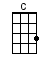 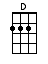 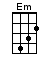 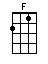 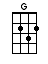 INTRO:  / 1 2 3 4 / [G]                      [F][C]  [G]                      [F][C]A|-----------------|---------0---3---|-----------------|---------0---3---|E|-----3-----3-----|-3-----3-1---0---|-----3-----3-----|-3-----3-1---0---|C|-------2-----2---|---2-----0---0---|-------2-----2---|---2-----0---0---|G|-0-------0-----0-|-----0---2---0---|-0-------0-----0-|-----0---2---0---| | 1   2 + 3 + 4 + | 1 + 2 + 3   4   | 1   2 + 3 + 4 + | 1 + 2 + 3   4   |[G]                      [F][C]  [G]                      [F][C]                                                                                                                                                                                                                                                                                    If youA|-----------------|---------0---3---|-----------------|---------0---3---|E|-----3-----3-----|-3-----3-1---0---|-----3-----3-----|-3-----3-1---0---|C|-------2-----2---|---2-----0---0---|-------2-----2---|---2-----0---0---|G|-0-------0-----0-|-----0---2---0---|-0-------0-----0-|-----0---2---0---| | 1   2 + 3 + 4 + | 1 + 2 + 3   4   | 1   2 + 3 + 4 + | 1 + 2 + 3   4   |[G] see your brother [C] standing by the [G] road [G]With a heavy [D] load [C] from the seeds he's [G] sowed [G]And if you [G] see your sister [C] falling by the [G] way [G]Just stop and [D] say [C] you're going the wrong [G] way [G]CHORUS:Well you’ve got to [D] try a little kindnessYes [C] show a little [G] kindnessWell just [C] shine your light for [G] everyone to [D] see [D][G] And [G] if [G] you [C] try a little kindnessThen you'll [G] overlook the [Em] blindnessOf [C] narrow-minded [D] people on the [C] narrow-[D]minded[G] streets              [F][C]  [G]                      [F][C]A|-----------------|---------0---3---|-----------------|---------0---3---|E|-----3-----3-----|-3-----3-1---0---|-----3-----3-----|-3-----3-1---0---|C|-------2-----2---|---2-----0---0---|-------2-----2---|---2-----0---0---|G|-0-------0-----0-|-----0---2---0---|-0-------0-----0-|-----0---2---0---|[G]                      [F][C]  [G]                      [F][C]A|-----------------|---------0---3---|-----------------|---------0---3---|E|-----3-----3-----|-3-----3-1---0---|-----3-----3-----|-3-----3-1---0---|C|-------2-----2---|---2-----0---0---|-------2-----2---|---2-----0---0---|G|-0-------0-----0-|-----0---2---0---|-0-------0-----0-|-----0---2---0---|[G] Don't walk a-[C]round the down and [G] out [G]Lend a helping [D] hand [C] instead of [G] doubt [G]And the [G] kindness that you [C] show every [G] day [G]Will help some-[D]one [C] along their [G] way [G]CHORUS:You’ve got to [D] try a little kindnessYes [C] show a little [G] kindnessAnd then [C] shine your light for [G] everyone to [D] see [D][G] And [G] if [G] you [C] try a little kindnessThen you'll [G] overlook the [Em] blindnessOf [C] narrow-minded [D] people on the [C] narrow-[D]minded[G] streets              [F][C]  [G]              [G]A|-----------------|---------0---3---|-----------------|2E|-----3-----3-----|-3-----3-1---0---|-----3-----3-----|3C|-------2-----2---|---2-----0---0---|-------2-----2---|2G|-0-------0-----0-|-----0---2---0---|-0-------0-----0-|0You’ve got to [D] try a little kindnessYes [C] show a little [G] kindnessSo just [C] shine your light for [G] everyone to [D] see [D][G] And [G] if [G] you [C] try a little kindnessThen you'll [G] overlook the [Em] blindnessOf [C] narrow-minded [D] people on the [C] narrow-[D]minded[G] streets              [F][C]  [G]                      [F][C] [G]A|-----------------|---------0---3---|-----------------|---------0---3---|2E|-----3-----3-----|-3-----3-1---0---|-----3-----3-----|-3-----3-1---0---|3C|-------2-----2---|---2-----0---0---|-------2-----2---|---2-----0---0---|2G|-0-------0-----0-|-----0---2---0---|-0-------0-----0-|-----0---2---0---|0www.bytownukulele.ca